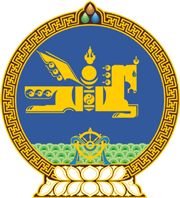 МОНГОЛ УЛСЫН ХУУЛЬ2024 оны 01 сарын 17 өдөр                                                                  Төрийн ордон, Улаанбаатар хотГАМШГААС ХАМГААЛАХ ТУХАЙХУУЛЬД НЭМЭЛТ ОРУУЛАХ ТУХАЙ1 дүгээр зүйл.Гамшгаас хамгаалах тухай хуулийн 15 дугаар зүйлд доор дурдсан агуулгатай 15.4 дэх хэсэг нэмсүгэй:“15.4.Гамшгийн үед хүүхэд хамгааллын үйлчилгээг стандартчилал, техникийн зохицуулалтын асуудал хариуцсан төрийн захиргааны байгууллагаас баталсан стандартыг баримтлан үзүүлнэ.”2 дугаар зүйл.Энэ хуулийг Хүүхэд хамгааллын тухай хууль /Шинэчилсэн найруулга/ хүчин төгөлдөр болсон өдрөөс эхлэн дагаж мөрдөнө.	МОНГОЛ УЛСЫН 	ИХ ХУРЛЫН ДАРГА 				Г.ЗАНДАНШАТАР 